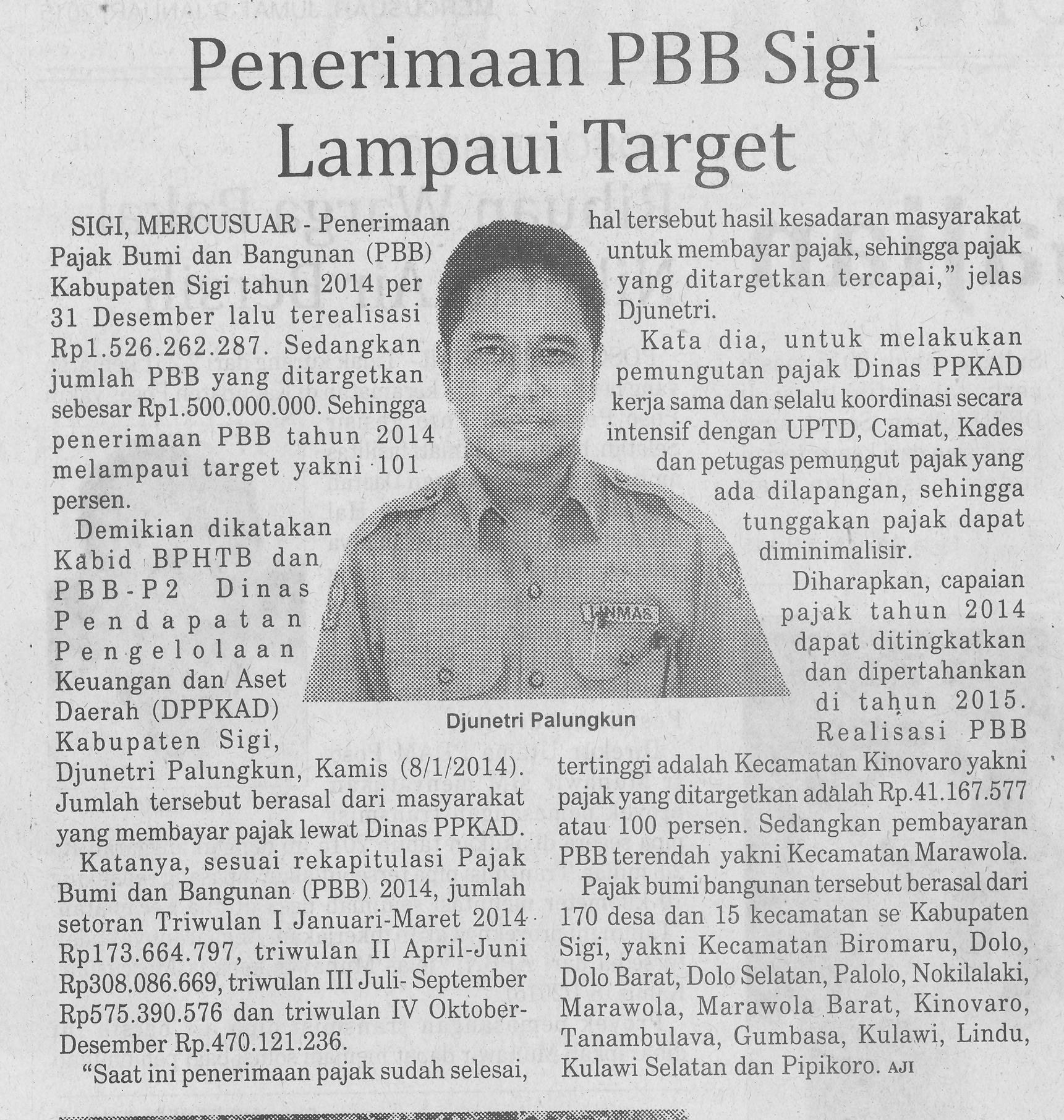 Harian    :MercusuarKasubaudSulteng IHari, tanggal:Jum’at, 8 Januari 2015KasubaudSulteng IKeterangan:Penerimaan PBB lampaui targetKasubaudSulteng IEntitas:SigiKasubaudSulteng I